Event Request Form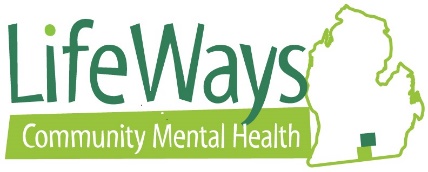 Name and Title of RequesterName of SupervisorDate of RequestType of Event:                                                    Training       Conference       Seminar       Webinar   Other   Training       Conference       Seminar       Webinar   Other   Training       Conference       Seminar       Webinar   Other   Training       Conference       Seminar       Webinar   Other   Training       Conference       Seminar       Webinar   Other   Training       Conference       Seminar       Webinar   Other Date(s) of EventLocation of Event (City, State)Location of Event (City, State)Event TitleHosting Organization Name and Billing Address (street, city, zip)Description of EventDate(s) of TravelWas this budgeted?Was this budgeted?Cost Center CodingOut-of-State Travel?  (If yes, requires Board approval in advance)Does this require air travel?  If yes, please give your date of birth (required by airlines at ticketing)Emergency Contact Name/NumberEstimated Cost$Event Cost / Registration FeeEvent Cost / Registration FeeEvent Cost / Registration FeeEvent Cost / Registration FeeEvent Cost / Registration FeeEstimated Cost$Hotel Hotel Hotel Hotel Hotel Estimated CostTransportation Costs:Transportation Costs:$$FlightEstimated Cost$  Rental Car  Rental Car$$ParkingEstimated Cost$  Mileage  Mileage$$TollsEstimated Cost$Meals / Per Diem (info must be submitted 3 weeks in advance for per diem payout, if applicable)Meals / Per Diem (info must be submitted 3 weeks in advance for per diem payout, if applicable)Meals / Per Diem (info must be submitted 3 weeks in advance for per diem payout, if applicable)Meals / Per Diem (info must be submitted 3 weeks in advance for per diem payout, if applicable)Meals / Per Diem (info must be submitted 3 weeks in advance for per diem payout, if applicable)Estimated Cost$Misc. (Explain)  Misc. (Explain)  Misc. (Explain)  Misc. (Explain)  Misc. (Explain)  $Total Estimated CostTotal Estimated CostTotal Estimated CostTotal Estimated CostTotal Estimated CostEvent Information Attached? (must be attached for MNJTP Approval as well as for per diem)YesNo (please explain)YesNo (please explain)YesNo (please explain)YesNo (please explain)YesNo (please explain)YesNo (please explain)Supervisor ApprovalYes (initial, send copies of all documents to Latrelle Burk for processing, return originals to employee)No (return to originator/meet with employee to discuss)Yes (initial, send copies of all documents to Latrelle Burk for processing, return originals to employee)No (return to originator/meet with employee to discuss)Yes (initial, send copies of all documents to Latrelle Burk for processing, return originals to employee)No (return to originator/meet with employee to discuss)Yes (initial, send copies of all documents to Latrelle Burk for processing, return originals to employee)No (return to originator/meet with employee to discuss)Yes (initial, send copies of all documents to Latrelle Burk for processing, return originals to employee)No (return to originator/meet with employee to discuss)Yes (initial, send copies of all documents to Latrelle Burk for processing, return originals to employee)No (return to originator/meet with employee to discuss)CEO Approval (only for Leadership Team Members)Yes (initial and forward to Latrelle Burk for processing)No (return to originator/schedule meeting with Supervisor)Yes (initial and forward to Latrelle Burk for processing)No (return to originator/schedule meeting with Supervisor)Yes (initial and forward to Latrelle Burk for processing)No (return to originator/schedule meeting with Supervisor)Yes (initial and forward to Latrelle Burk for processing)No (return to originator/schedule meeting with Supervisor)Yes (initial and forward to Latrelle Burk for processing)No (return to originator/schedule meeting with Supervisor)Yes (initial and forward to Latrelle Burk for processing)No (return to originator/schedule meeting with Supervisor)Process:Complete Form, and attach copy of brochure which specifies the date, registration cost, locationSubmit to Supervisor for Approval (See Note Below)Leadership Team Members, submit to CEO for approval processingNote:  Out-of-State Conference requests must be approved by the LifeWays Board of Directors in advance.  Requests must be submitted to the CEO’s office by the last working day two months prior to the date of the conference.Process:Complete Form, and attach copy of brochure which specifies the date, registration cost, locationSubmit to Supervisor for Approval (See Note Below)Leadership Team Members, submit to CEO for approval processingNote:  Out-of-State Conference requests must be approved by the LifeWays Board of Directors in advance.  Requests must be submitted to the CEO’s office by the last working day two months prior to the date of the conference.Process:Complete Form, and attach copy of brochure which specifies the date, registration cost, locationSubmit to Supervisor for Approval (See Note Below)Leadership Team Members, submit to CEO for approval processingNote:  Out-of-State Conference requests must be approved by the LifeWays Board of Directors in advance.  Requests must be submitted to the CEO’s office by the last working day two months prior to the date of the conference.Process:Complete Form, and attach copy of brochure which specifies the date, registration cost, locationSubmit to Supervisor for Approval (See Note Below)Leadership Team Members, submit to CEO for approval processingNote:  Out-of-State Conference requests must be approved by the LifeWays Board of Directors in advance.  Requests must be submitted to the CEO’s office by the last working day two months prior to the date of the conference.Process:Complete Form, and attach copy of brochure which specifies the date, registration cost, locationSubmit to Supervisor for Approval (See Note Below)Leadership Team Members, submit to CEO for approval processingNote:  Out-of-State Conference requests must be approved by the LifeWays Board of Directors in advance.  Requests must be submitted to the CEO’s office by the last working day two months prior to the date of the conference.Process:Complete Form, and attach copy of brochure which specifies the date, registration cost, locationSubmit to Supervisor for Approval (See Note Below)Leadership Team Members, submit to CEO for approval processingNote:  Out-of-State Conference requests must be approved by the LifeWays Board of Directors in advance.  Requests must be submitted to the CEO’s office by the last working day two months prior to the date of the conference.Process:Complete Form, and attach copy of brochure which specifies the date, registration cost, locationSubmit to Supervisor for Approval (See Note Below)Leadership Team Members, submit to CEO for approval processingNote:  Out-of-State Conference requests must be approved by the LifeWays Board of Directors in advance.  Requests must be submitted to the CEO’s office by the last working day two months prior to the date of the conference.